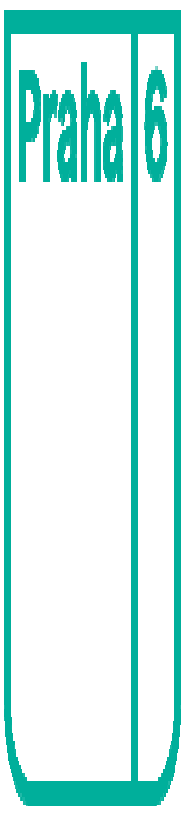 Formulář žádosti o finanční příspěvek na investice do infrastruktury v oblasti sportu a volného času v Praze 6Název projektu:Rozpočet projektu: Požadovaná částka:ŽadatelNázev subjektu:Sídlo (ulice, město, PSČ):Poštovní adresa, liší-li se od sídla (ulice, město, PSČ):IČ:Zastupující osoba, pozice (v příloze doplňte kopii listiny, ze které plyne oprávnění jednat za žadatele):Další informace (např. zřizovatel, č. registrace):Kontaktní údaje žadatele:  	 E-mail:Telefon: Web:Číslo účtu:Název pobočky banky:O žadateli:Oblast působnosti nebo předchozí zkušenosti s realizací podobných akcí:Předchozí spolupráce s MČ Praha 6 (uveďte kdy a na čem):O akci/projektu, na který požadujete finanční podporu:Popis akce/projektu:Místo realizace:Harmonogram projektu:Význam projektu pro MČ Praha 6:Stručný rozpočet projektu:Povinné přílohy žádosti:výpis údajů z registru osob (ROS),je-li žadatel zastoupen jinou osobou než uvedenou v registru osob doklad o pověření osoby k jednání za žadatele,doklad o zřízení bankovního účtu,údaje o skutečném majiteli právnické osoby podle zák. č. 37/2021 Sb., o evidenci skutečných majitelů ve formě tzv. úplného výpisu platných údajů a údajů, které byly vymazány bez náhrady nebo s nahrazením novými údaji, jedná-li se o evidující osobu (https://esm.justice.cz/ias/issm/rejstrik);informace o identifikaci osob, v nichž má žadatel podíl a o výši tohoto podílupodrobný rozpočet projektuMísto a datum:Podpis oprávněné osoby: Svým podpisem souhlasím se zveřejněním poskytovaných údajů pro potřeby vyhodnocování a rozhodování o žádosti:Minimální požadovaná částka: není stanovena Maximální požadovaná částka: není stanovenaTermín doručení žádosti: Žádost můžete doručit kdykoliv poštou, osobně do podatelny nebo e-mailem.                         Žádost musí být vyplněna pouze v elektronické podobě a vždy musí obsahovat podpis a příp. razítko organizace.Termín vyhodnocení žádostí a zveřejnění výsledků: přibližně 1 měsíc po podání žádosti, přesnější informace sdělíme rádi telefonicky, do 2 měsíců obdrží úspěšný žadatel schválenou částku.Kontaktní osoba: Mgr. Ondřej Nádvorník, referent sportu a volného času, ÚMČ Praha 6, Odbor kultury, sportu a volného času, Bubenečská 1, 160 52 Praha 6, tel. 220 189 548, onadvornik@praha6.czRozpočet předpokládaných nákladů – položkyCelkové nákladyPožadovanáčástkaDalší zdroje financování projektuCelkem000